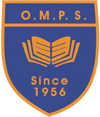 Create your own sports day at home. Design a team logo for your family and display it during sports day. You can time each member of your family competing in each event. Share pictures and experiences on teams if you can! Go on an outdoor scavenger hunt. How many can you spot?LeavesSticksBugsFlowersBirdsTreesCan you design or make a picture using materials that you have found?Complete activities in Summer maths themed booklet. You can find these in teams under the ‘class materials’ and ‘numeracy’ folder. Look for your group name. You are welcome to try other groups after you have completed your own.  Create a leaflet about Sun Safety. Include instructions on how to stay safe in the sun such as wearing sun cream and staying hydrated.Create a Power point or information poster about Summer. You could include a slide showing what the weather is like in Scotland, things people like to do in summer, why people might like summer time. Complete a spelling activity for your spelling words, this can be spelling bingo or pyramid, rainbow spell etc. Then, put your words into sentences or a paragraph. Check over for your core targets. *I will upload spelling words for each group for every week under the class materials*Plan your own Summer school trip for your class and write an invitation to them. This could be ANYWHERE.Think about:Where would you go? How would you get there? What would you do?Write this down and share it with me on teams!Write a letter to your new teacher. Remember to introduce yourself and what you enjoy at school. Include all of the things you have enjoyed this year at school and what you are looking forward to in the next term.Complete ‘Rays of Sunshine’ resources. Think about yourself and what you like about yourself. Have a think about what you have enjoyed and learned about this year in Primary 4/5. Complete ‘This year’ activity. I would love if you could share these on teams! Log in to Epic and pick a book of your choice and pick a reading activity to complete. This can include, metalinguistics, a visualiser or a fact-file. Try exercising whilst you say your times tables as you skip, hop or jog outside. Talk about your feelings with a friend, adult or sibling. Are you excited about going into a new school year? What are you looking forward to. Are you worried about returning to school? Make sure to exercise each day. This could be a run, jog or walk. You could even take part in some Cosmic Yoga, Joe Wicks or GoNoodle. Play maths games on the internet for 30 minutes. This can be using Sum Dog, Cool Maths Games or Top Marks. *I will be setting Sumdog challenges each week on different topics*Complete ‘Dream Summer Art’ activity. Follow instructions and draw what your perfect summer would look like. Make your very own obstacle course at home. Encourage an adult or sibling to try it out.  Research Summer in a different country around the world. Create a Fact-file. Create your own ‘Summer’ acrostic poem. Think of words that relate to Summer time. Carry out a science experiment. You can find these in the ‘Science’ folder on teams. Remember to share your results. 